APPLICATION TO PARTICIPATE IN DCDC/CITY OF DU QUOIN ROOFING PROGRAMTHIS IS NOT AN APPLICATION FOR A LOANPLEASE PRINTAPPLICANT (Only Owner or Party with Legal Control May Apply)Name of Building Owner:	 	Address of Owner:	 	Most Direct Telephone Number:	 	e-mail Address:	 	BUILDINGAddress of Subject Building:	 	 Legal Description (From Tax Bill):      	                                                                                             Size in Square Feet (First Floor):        	 Describe the Condition of Roof & Sub-Structure -(Attach Any Supportive Documentation):CURRENT USE OF BUILDING Check One:Retail:Personal Services (like barber, beauty shop, etc.):Professional Services (like finance, insurance, legal, medical, etc.): Food and Beverage:Mixed Commercial (describe):Unoccupied with Plans to Occupy - (Attach Description of Plans to Occupy):BUSINESS ESTABLISHED IN WHAT YEAR?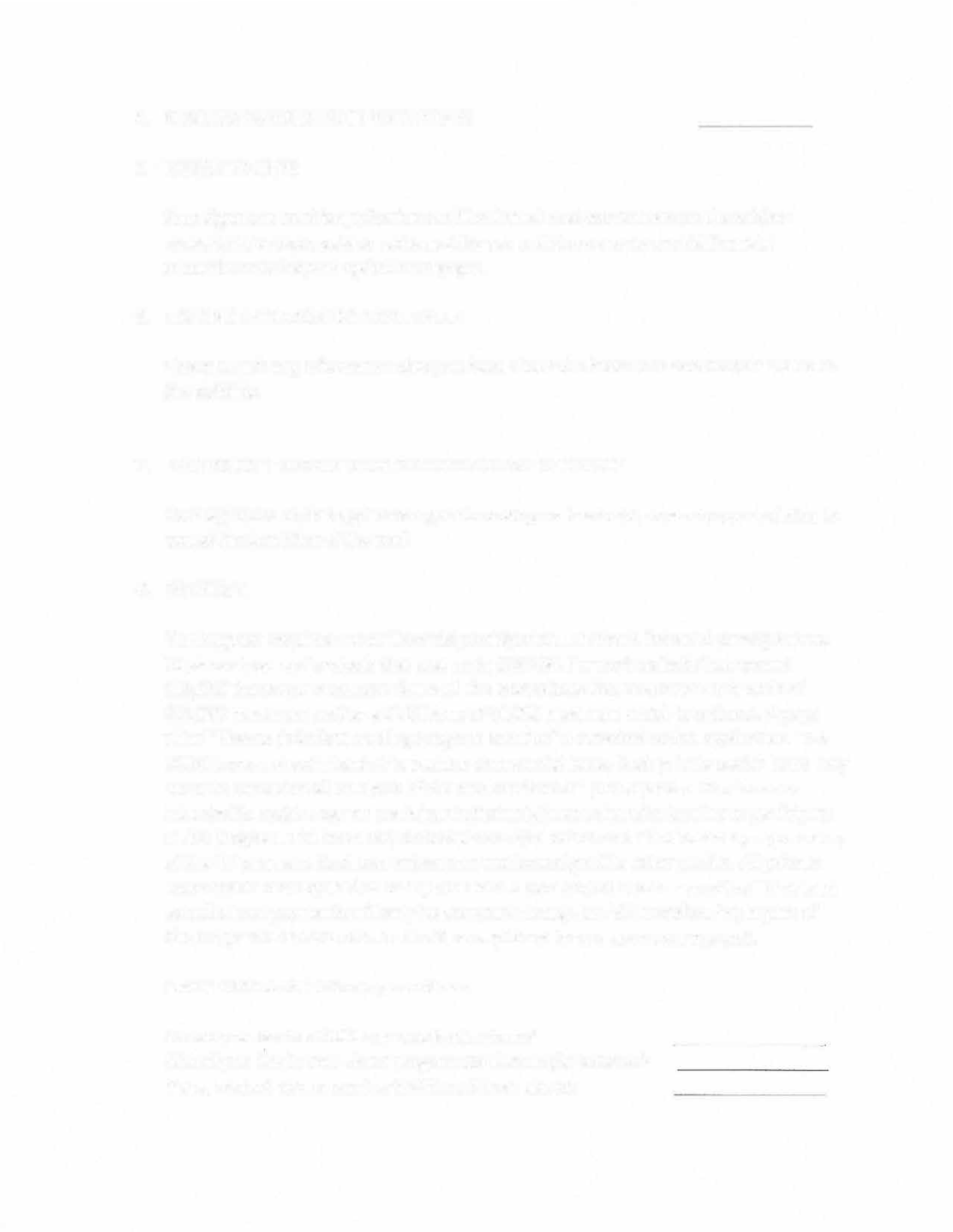 TAXES AND LIENSYour signature on this application certifies that all real estate taxes on the subject property have been paid or redeemed by you and there are no unpaid financial encumbrances beyond typical mortgages.HISTORIC AND ARCHITECTURAL VALUEPlease attach any information that you have about the historic or architectural value of the building.PERMISSION TO GRANT CONTRACTORS ACCESS TO INSPECTYour signature on this application grants roofing contractor(s) access to your building to assess the condition of the roof.FINANCIALThe Program requires owner financial participation. Minimum financial participation is 20 percent on roof projects that cost up to $18,150. For roof projects that exceed$18,150 the owner must contribute all the costs above the maximum TIF benefit of$11,000 maximum and/or a DCDC loan of $4,000 maximum which is optional. A page titled "How to Calculate Roofing Program Benefits" is attached to this application. The DCDC loans are not intended to replace commercial loans. Such private sector loans may serve to constitute all or a part of the owner's financial participation. The loans are intended to assist program participants that might not otherwise be able to  participate  in the program. The loans require a separate application and are secured by a guarantee of the TIF program. Such guarantees may not be assigned to other parties. All private investments are required to be injected into a roof project in advance of the TIF or loan benefit. Loan payments will only be accepted through an ACH transfer.  Any  aspect of the program's financial structure will be explained to you upon your request.Please address the following questions:Would you like the DCDC loan application form?Would you like further direct program clarification/assistance? If yes, contact phone number if different from above: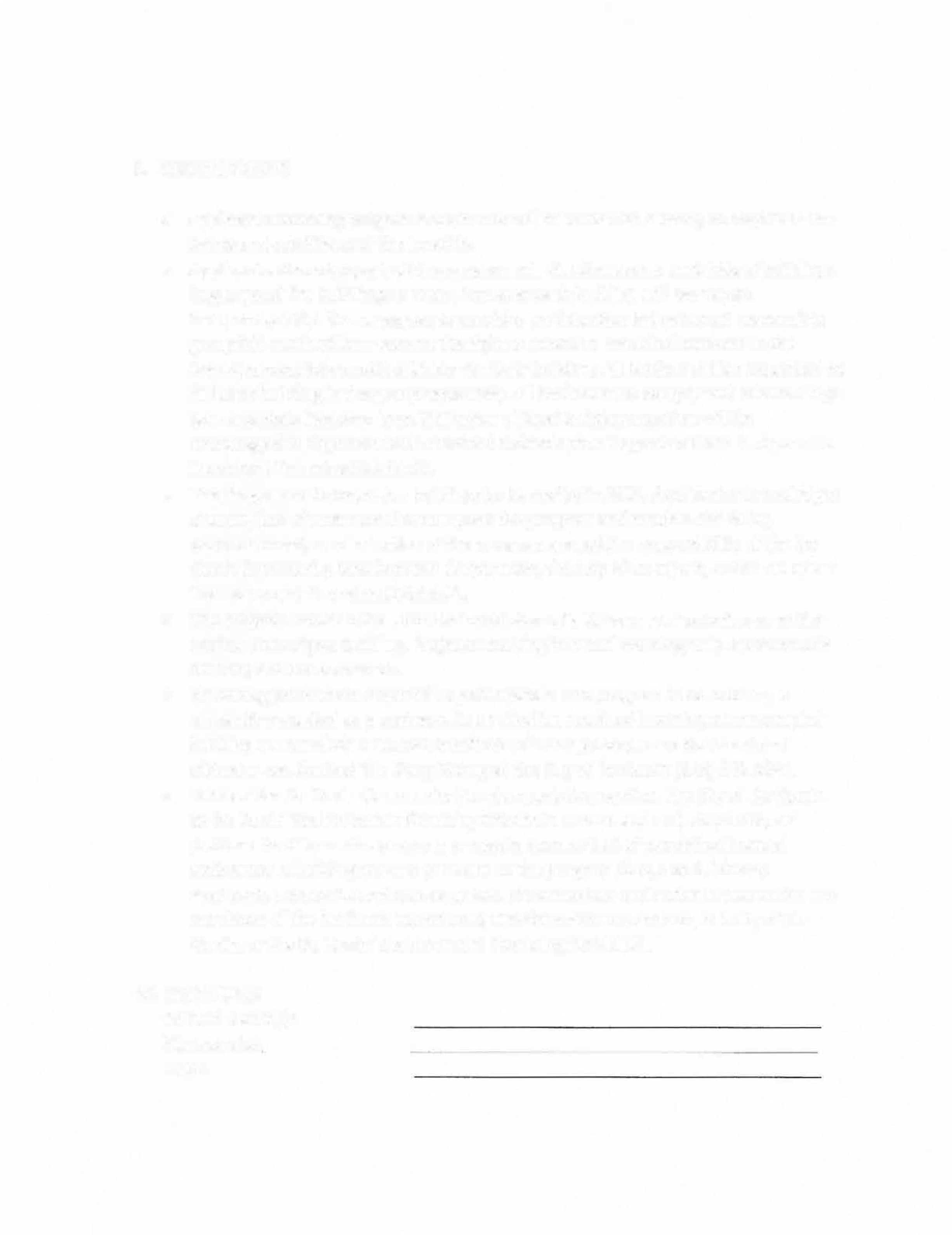 MISCELLANEOUSApplicants receiving program acceptance will be contacted directly to negotiate the terms and conditions of the benefits.Applicant acknowledges that the program will simultaneously seek bids of buildings in groups of five buildings or more, however each building will receive anindependent bid. Owner agrees to consider participation in the lowest responsible group bid received but reserves the right to award in individual contract to thelowest responsible qualified bidder for their building. All bidders will be requested to bid each building in the group separately. All bidders must comply with federal wage laws and state licensing laws. Utilization of local building suppliers will beencouraged in alignment with standard redevelopment agreements in Du Quoin Tax Increment Financing District #1.The Program anticipates ten buildings to be roofed in 2021. Applicant acknowledges that any loss of revenues that compose the program and result in the delay,postponement, or elimination of the program are not the responsibility of the  Du  Quoin Community Development Corporation, the City of Du Quoin, or the Du Quoin Tax Increment Financing District #1.The program intent is the ultimate installation of a 25-year roof covering an entireroof on the subject building. Projects resulting in a roof covering only a portion of a building are not acceptable.No zoning permits are required to participate in this program if the building ispresently occupied by a business. An application received involving an unoccupied building must include a no cost certificate of zoning compliance for the statedultimate use. Contact Mr. Doug Bishop at the City of Du Quoin (618) 542-3841.Neither the Du Quoin Community Development Corporation, the City of Du Quoin, or Du Quoin Tax Increment Financing District #1 accept any civil, corporate, orpersonal liability for the program or results beyond that of providing financial assistance to building owners pursuant to the program design and delivery.Applicants acknowledge that guarantees of contractors and material warranties are not those of the Du Quoin Community Development Corporation, the City of DuQuoin, or the Du Quoin Tax Increment Financing District #1.SIGNATURESPrinted Name(s):	 	Signature(s):	 	Date	 	HOW TO CALCULATE ROOFING PROGRAM BENEFITSPROJECTS OF $18,150 OR LESSMINIMUM OWNER CASH IS 20% OF PROJECT COSTTAX INCREMENT BENEFIT IS 60% OF PROJECT COSTDCDC LOAN BENEFIT IS UP TO 20% OF PROJECT COSTEXAMPLE #1- $18,150 TOTAL PROJECT COST WITH LOANOWNER CASHDCDC LOAN (5%/36 MONTHS= $109/MONTH) TIF BENEFITTOTALEXAMPLE #2- $18,150 TOTAL PROJECT COST WITHOUT LOAN OWNER CASHTIF BENEFIT TOTAL$3,630$3,630$10,890$18,150$7,260$10,890$18,150PROJECTS OF MORE THAN $18,150MAXIMUM TIF BENEFITMAXIMUM DCDC LOAN (5%/36 MONTHS= $119.88/MONTH)$11,000$4,000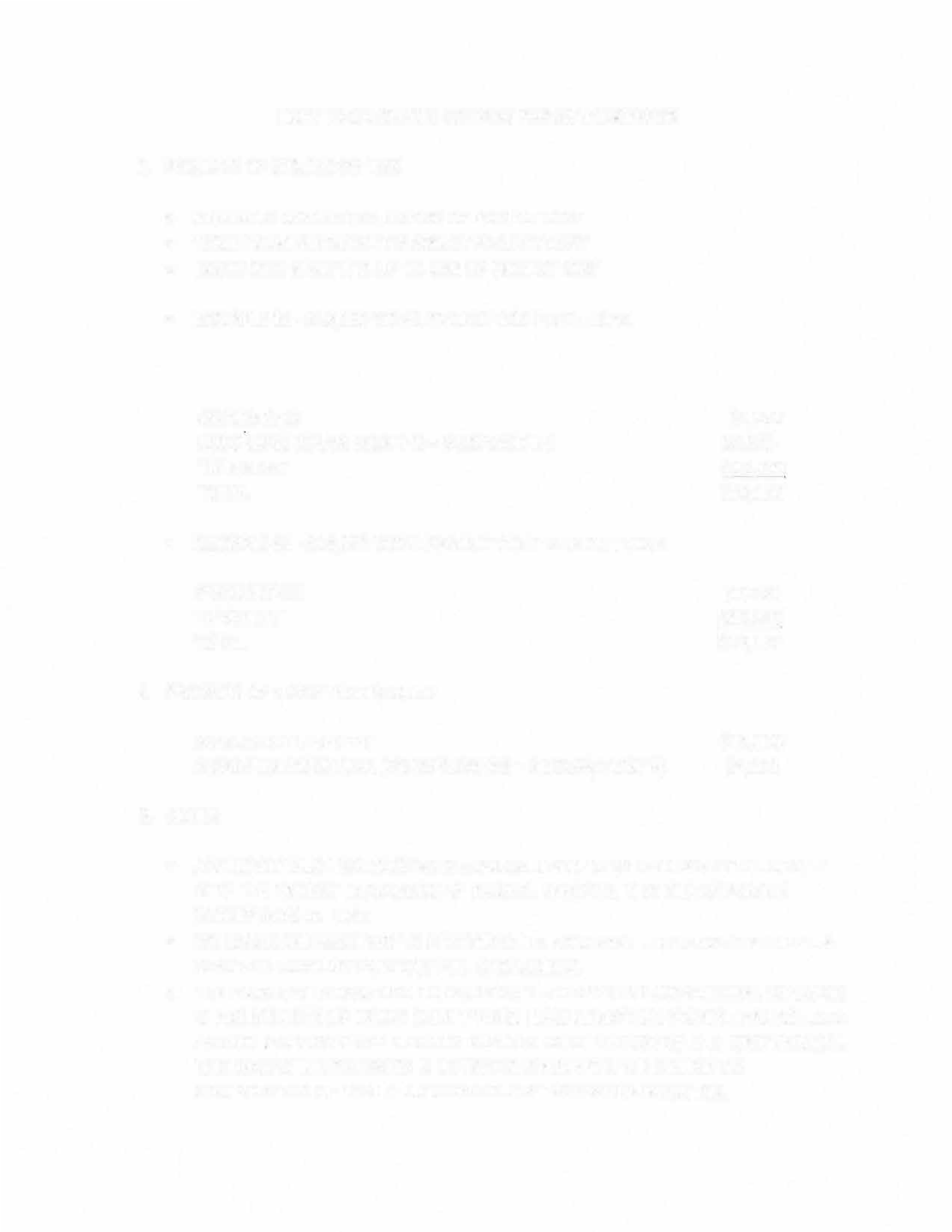 NOTESAPPLICANT MUST DEMONSTRATE AVAILABILITY OF CASH AND AGREE TO INJECT IT INTO THE PROJECT IN ADVANCE OF PROJECT BENEFITS. THIS MEANS PRIVATE MONEY GOES IN FIRST.NO LOANS ARE REQUIRED TO PARTICIPATE IN PROGRAM. LOANS ARE OPTIONAL. A SEPARATE LOAN APPLICATION WILL BE REQUIRED.THE PROGRAM IS DESIGNED TO WORK WITH ALTERNATIVE COMMERCIAL LOANS OR OTHER SOURCES OF LIQUID EQUITY WHICH MAY CONSTITUE OWNER CASH SO LONG AS SAID RESOURCES ARE DIRECTLY INJECTED INTO THE COST OF THE ROOF PROJECT. THIS MEANS THE PROGRAM IS NOT CONCERNED WITH THE SOURCE OR COMBINATION OF CASH THAT CONSTITUTES THE OWNER INJECTION.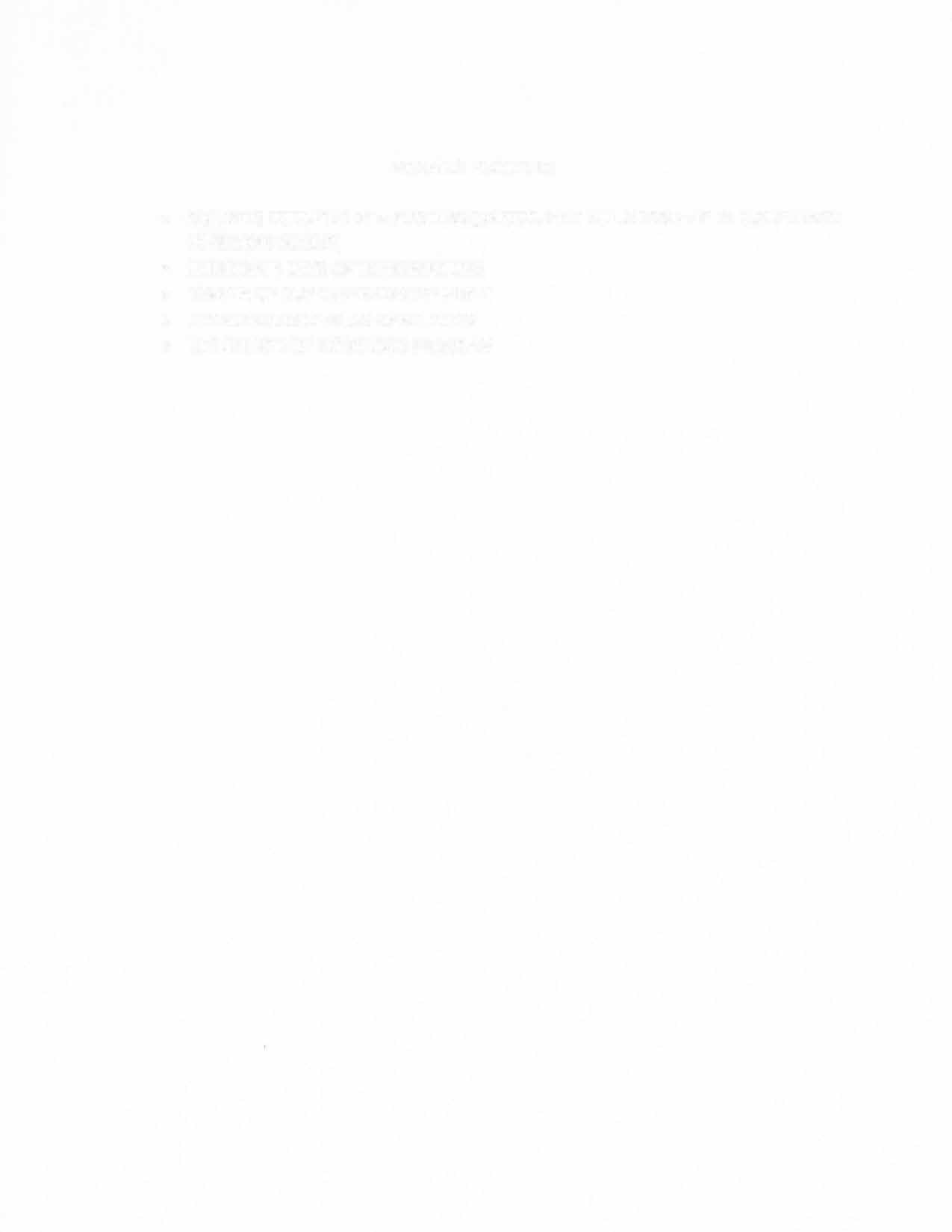 RANKING PRIORITIESBUILDING OCCUPIED BY A BUSINESS (UNOCCUPIED BUILDINGS MAY BE CONSIDERED IN SECOND GROUP)IMMEDIATE NEED OF THE STRUCTURELENGTH OF BUSINESS ESTABLISHMENTLOCAL HISTORIC VALUE OF BUILDINGUTILIZATION OF DCDC LOAN PROGRAM